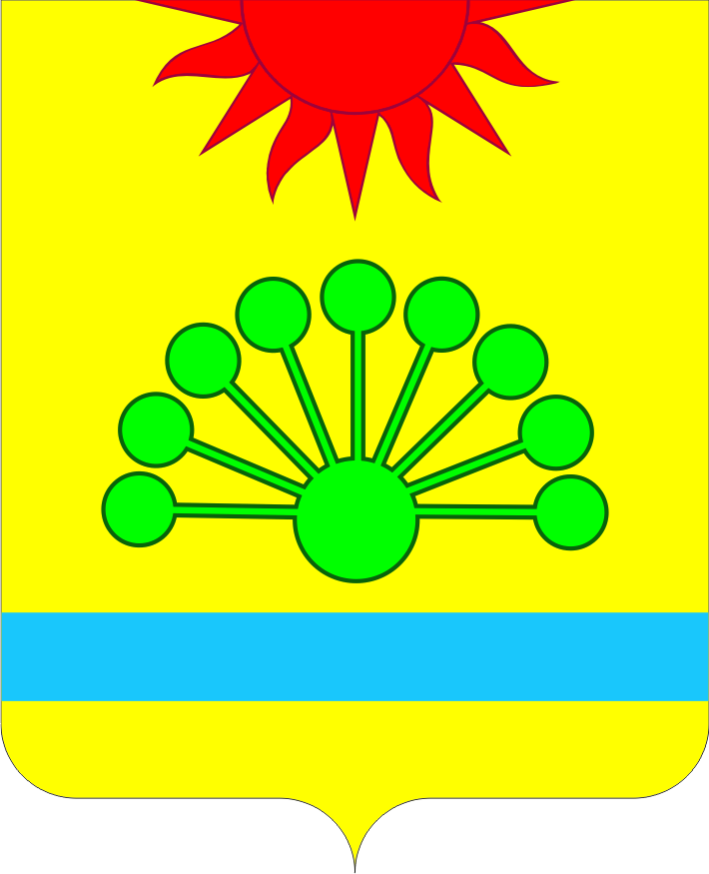 Администрация Аязгуловского сельского поселенияАргаяшского муниципального района Челябинской областиПОСТАНОВЛЕНИЕ «20» февраля 2021 г.     № 14Об организации обучениянаселения способам защитыи действиям при пожарахВ соответствии со статьей 8 Федерального закона от 12 февраля . № 28 ФЗ «О гражданской обороне», статьями 3,19 Федерального закона от 18 ноября . № 69 ФЗ «О пожарной безопасности», и в целях совершенствования порядка подготовки и обучения населения мерам пожарной безопасности, способам защиты от опасностей, возникающих при пожарах.ПОСТАНОВЛЯЕТ:      Установить, что подготовка и обучение организуется в рамках единой системы подготовки населения мерам пожарной безопасности, способам защиты при чрезвычайных ситуациях и осуществляется по соответствующим группам в организациях ( в том числе образовательных учреждениях), а также по месту жительства.Глава  Аязгуловского  сельского поселения                                                           К.Н.ХисматуллинПриложениек постановлению Главы администрацииАязгуловского сельского поселенияот  20 февраля 2021г. № 14                                                       ПОРЯДОКподготовки и обучения населения мерам пожарной безопасностиНастоящее Положение определяет группы, задачи и формы обучения населения, проходящих подготовку и обучение мерам пожарной безопасностиПодготовку и обучение мерам пожарной безопасности, способам защиты от опасностей, возникающих при пожарах способам защиты при чрезвычайных ситуациях проходят:- лица, занятые в сфере производства и обслуживания, не включенные в состав органов управления муниципального звена территориальной подсистемы Челябинской области единой государственной системы предупреждения и ликвидации чрезвычайных ситуаций (далее- работающее население);- лица, не занятые в сфере производства и обслуживания (далее – неработающее население);- лица обучающиеся в общеобразовательных учреждениях и учреждениях начального, среднего и высшего профессионального образования (далее - обучающиеся)- работники органов местного самоуправления и организаций, специально уполномоченные решать задачи по предупреждению и ликвидации чрезвычайных ситуаций и включенные в состав органов управления сельского звена муниципального звена территориальной подсистемы Челябинской области единой государственной системы предупреждения и ликвидации чрезвычайных ситуаций (далее – уполномоченные работники)- председатели комиссий по предупреждению и ликвидации чрезвычайных ситуаций и обеспечению пожарной безопасности администрации сельского поселения.3.   Основными задачами при подготовке населения и обучении мерам пожарной          безопасности      - обучение населения правилам и приемам оказания первой медицинской помощи           пострадавшим, правилам пользования средствами индивидуальной и         коллективной защиты;       - выработка у руководителей администрации и организаций навыков управления        силами и средствами, входящими в состав сельского звена  муниципального звена        территориальной подсистемы Челябинской области единой государственной        системы предупреждения и ликвидации чрезвычайных ситуаций;           Совершенствование практических навыков руководителей администрации и       Организаций, а также председателей комиссий по предупреждению и ликвидации       ЧС и обеспечение пожарной безопасности в организации и проведении       мероприятий по предупреждению ЧС и ликвидации их последствий;            практическое усвоение уполномоченных работниками в ходе учений и         тренировок порядка действий при различных режимах функционирования       муниципального звена территориальной подсистемы Челябинской области единой        государственной системы предупреждения и ликвидации ЧС, а также при        проведении аварийно- спасительных и других неотложных работ.        4. Подготовка и обучение населения мерам пожарной безопасности,           для работающего населения – проведение занятий по месту работы согласно рекомендуемым программам и самостоятельного изучения порядка действий при чрезвычайных  ситуациях с последующим закреплением полученных знаний и навыков на учениях и тренировок;           для неработающего населения – проведение бесед, лекций, вечеров вопросов и ответов, консультаций, показ учебных кино- и видеофильмов, а так же самостоятельное  изучение памяток, листовок, пособий, прослушивание радиопередач и просмотр телепрограмм по тематике, пожарной безопасности, способам защиты от опасностей, возникающих при пожарах;           для обучающихся – проведение занятий в учебное время по соответствующим программам в рамках курса «Основы безопасности жизнедеятельности» и дисциплины « Безопасность жизнедеятельности», утвержденным Министерством образования Российской Федерации;          для уполномоченных работников и председателей комиссий по предупреждению и обеспечению пожарной безопасности, организаций, уполномоченных работников – повышение квалификации не реже одного раза в 5 лет, проведение самостоятельной работы, а также  работы участие в сборах, учениях и тренировках.        для лиц, впервые назначенных на должность, связанную с выполнением обязанностей в области пожарной безопасности, переподготовка  или повышение квалификации в течении первого года работы является обязательной.